Муниципальное автономное общеобразовательное учреждение «Прииртышская средняя общеобразовательная школа»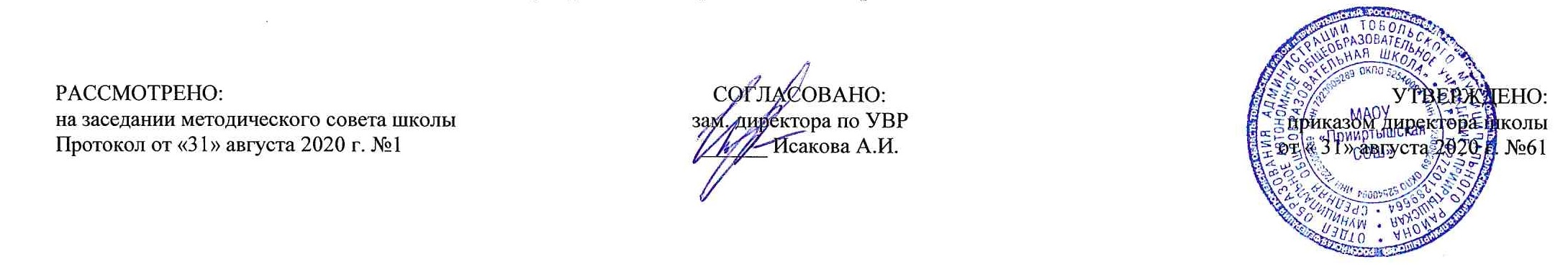 РАБОЧАЯ ПРОГРАММА по биологиидля 5 классана 2020-2021 учебный годПланирование составлено в соответствии 	ФГОС ООО	Составитель программы: Барсукова Юлия Октябрисовна,учитель химии и биологиип. Прииртышский,2020 годПланируемые результаты освоения учебного предмета «Биология»1) формирование системы научных знаний о живой природе, закономерностях ее развития,исторически быстром сокращении биологического разнообразия в биосфере в результате деятельности человека, для развития современных естественнонаучных представлений о картине мира;2) формирование первоначальных систематизированных представлений о биологических объектах,процессах, явлениях, закономерностях, об основных биологических теориях, об экосистемной организации жизни, о взаимосвязи живого и неживого в биосфере, о наследственности и изменчивости; овладениепонятийным аппаратом биологии;3) приобретение опыта использования методов биологической науки и проведения несложных биологических экспериментов для изучения живых организмов и человека, проведения экологического мониторинга в окружающей среде;4) формирование основ экологической грамотности: способности оценивать последствия деятельности человека в природе, влияние факторов риска на здоровье человека; выбирать целевые и смысловые установки в своих действиях и поступках по отношению к живой природе, здоровью своему иокружающих, осознание необходимости действий по сохранению биоразнообразия и природных местообитаний видов растений и животных;5) формирование представлений о значении биологических наук в решении проблем необходимости рационального природопользования защиты здоровья людей в условиях быстрого изменения экологического качества окружающей среды;6) освоение приемов оказания первой помощи, рациональной организации труда и отдыха,выращивания и размножения культурных растений и домашних животных, ухода за ними.Ученик научится:• характеризовать особенности строения и процессов жизнедеятельности биологических объектов (клеток, организмов), их практическую значимость;• применять методы биологической науки для изучения клеток и организмов: проводить наблюдения за живыми организмами, ставить несложные биологические эксперименты и объяснять их результаты, описывать биологические объекты и процессы;• использовать составляющие исследовательской и проектной деятельности по изучению живых организмов (приводить доказательства, классифицировать, сравнивать, выявлять взаимосвязи);• ориентироваться в системе познавательных ценностей: оценивать информацию о живых организмах, получаемую из разных источников; последствия деятельности человека в природе.Ученик получит возможность научиться:• соблюдать правила работы в кабинете биологии, с биологическими приборами и инструментами;• использовать приёмы оказания первой помощи при отравлении ядовитыми грибами, ядовитыми растениями; работы с определителями растений; выращивания и размножения культурных растений;• выделять эстетические достоинства объектов живой природы;• осознанно соблюдать основные принципы и правила отношения к живой природе;• ориентироваться в системе моральных норм и ценностей по отношению к объектам живой природы (признание высокой ценности жизни во всех её проявлениях, экологическое сознание, эмоционально-ценностное отношение к объектам живой природы);• находить информацию о растениях и животных в научно-популярной литературе, биологических словарях и справочниках, анализировать, оценивать её и переводить из одной формы в другую;• выбирать целевые и смысловые установки в своих действиях и поступках по отношению к живой природе.Содержание учебного предмет  «Биология»Введение (6 ч.). Биология — наука о живой природе. Методы исследования в биологии. Царства бактерий, грибов, растений животных. Отличительные признаки живого и неживого. Связь организмов со средой обитания. Взаимосвязь организмов в природе. Экологические факторы и их влияние на живые организмы. Влияние деятельности человека на природу, её охрана.Лабораторные и практические работыФенологические наблюдения за сезонными изменения в природе.Ведение дневника наблюдений.ЭкскурсииМногообразие живых организмов, осенние явления в жизни растений и животных.Раздел 1. Клеточное строение организмов (6 ч.). Устройство увеличительных приборов (лупа, световой микроскоп). Клетка и её строение: оболочка, цитоплазма, ядро, вакуоли, пластиды. Жизнедеятельность клетки: поступление веществ в клетку (дыхание, питание), рост, развитие и деление клетки. Понятие «ткань».ДемонстрацияМикропрепараты различных растительных тканей.Лабораторные и практические работыУстройство лупы и светового микроскопа. Правила работы с ними.Изучение клеток растения с помощью лупы.Приготовление препарата кожицы чешуи лука, рассматривание его под микроскопом.Приготовление препаратов и рассматривание под микроскопом пластид в клетках листа элодеи, плодов томатов, рябины, шиповника.Приготовление препарата и рассматривание под микроскопом движения цитоплазмы в клетках листа элодеи.Рассматривание под микроскопом готовых микропрепаратов различных растительных тканей.Раздел 2. Царство Бактерии (3 ч.).Строение и жизнедеятельность бактерий. Размножение бактерий. Бактерии, их роль в природе и жизни человека. Разнообразие бактерий, их распространение в природеРаздел 3. Царство Грибы (5 ч.).Грибы. Общая характеристика грибов, их строение и жизнедеятельность. Шляпочные грибы. Съедобные и ядовитые грибы. Правила сбора съедобных грибов и их охрана. Профилактика отравления грибами. Дрожжи, плесневые грибы. Грибы-паразиты. Роль грибов в природе и жизни человека.ДемонстрацияМуляжи плодовых тел шляпочных грибов. Натуральные объекты (трутовик, ржавчина, головня, спорынья).Лабораторные и практические работыСтроение плодовых тел шляпочных грибов. Строение плесневого гриба мукора. Строение дрожжей.Раздел 4. Царство Растения (13 ч.). Растения. Ботаника — наука о растениях. Методы изучения растений. Общая характеристика растительного царства. Многообразие растений, их связь со средой обитания. Роль в биосфере. Охрана растений. Основные группы растений (водоросли, мхи, хвощи, плауны, папоротники, голосеменные, цветковые). Водоросли. Многообразие водорослей. Среда обитания водорослей. Строение одноклеточных и многоклеточных водорослей. Роль водорослей в природе и жизни человека, охрана водорослей. Лишайники, их строение, разнообразие, среда обитания. Значение в природе и жизни человека. Мхи. Многообразие мхов. Среда обитания. Строение мхов, их значение. Папоротники, хвощи, плауны, их строение, многообразие, среда обитания, роль в природе и жизни человека, охрана. Голосеменные, их строение и разнообразие. Среда обитания. Распространение голосеменных, значение в природе и жизни человека, их охрана. Цветковые растения, их строение и многообразие. Среда обитания. Значение цветковых в природе и жизни человека. Происхождение растений. Основные этапы развития растительного мира.ДемонстрацияГербарные экземпляры растений. Отпечатки ископаемых растений.Лабораторные и практические работыСтроение зелёных водорослей. Строение мха (на местных видах). Строение спороносящего хвоща. Строение спороносящего папоротника. Строение хвои и шишек хвойных (на примере местных видов).Заключение (2 ч.)Тематическое планирование№ п\п№ в темеДатаДатаТема урокаКоличество часовКоличество часов№ п\п№ в темепланфактТема урокаКоличество часовКоличество часовВведение (6 ч.)Введение (6 ч.)Введение (6 ч.)Введение (6 ч.)Введение (6 ч.)1111Биология-наука о живой природе. 1122Методы исследования в биологии.
Пр.раб. «Проведение фенологических наблюдений за изменениями, происходящими в жизни растений осенью »113333Разнообразие живой природы. 
Царства живых организмов.
 Отличительные признаки живого. 1144Среды обитания живых организмов. 11555Экологические факторы и их влияние на живые организмы 11666Обобщающий урок 11Раздел 1. «Клеточное строение организмов» (6 ч.)Раздел 1. «Клеточное строение организмов» (6 ч.)Раздел 1. «Клеточное строение организмов» (6 ч.)Раздел 1. «Клеточное строение организмов» (6 ч.)Раздел 1. «Клеточное строение организмов» (6 ч.)71Устройство увеличительных приборов Лабораторная работа №1 «Знакомство с увеличительными приборами»1182Строение клетки 
Лабораторная работа №2 «Приготовление и рассматривание препарата кожицы чешуи лука под микроскопом»1193Химический состав клетки11104Жизнедеятельность клетки, ее деление и рост
Лабораторная работа № 3 «Приготовление препарата и рассматривание под микроскопом движения цитоплазмы в клетках листа элодеи»11115Ткани.
Лабораторная работа №4 «Рассматривание под микроскопом готовых микропрепаратов различных растительных тканей»11126Обобщающий урок по теме 
«Клеточное строение организмов»11Раздел 2.  «Царство Бактерии» (3 ч.)Раздел 2.  «Царство Бактерии» (3 ч.)Раздел 2.  «Царство Бактерии» (3 ч.)Раздел 2.  «Царство Бактерии» (3 ч.)Раздел 2.  «Царство Бактерии» (3 ч.)131Строение и жизнедеятельность бактерий11142Роль бактерий в природе и жизни человека 11153Обобщающий урок по теме
«Царство Бактерии»11Раздел 3. «Царство Грибы» (5 ч.)Раздел 3. «Царство Грибы» (5 ч.)Раздел 3. «Царство Грибы» (5 ч.)Раздел 3. «Царство Грибы» (5 ч.)Раздел 3. «Царство Грибы» (5 ч.)161 Общая характеристика грибов
Лабораторная работа №5 «Строение плодовых тел шляпочных грибов»  11172Шляпочные грибы 11183Плесневые грибы и дрожжи Лабораторная работа № 6 «Изучение особенностей строения плесневого гриба мукора и дрожжей»11194Грибы-паразиты 11205Обобщающий урок по теме «Царство грибов»11Раздел 4.«Царство Растения» (13 ч.)Раздел 4.«Царство Растения» (13 ч.)Раздел 4.«Царство Растения» (13 ч.)Раздел 4.«Царство Растения» (13 ч.)Раздел 4.«Царство Растения» (13 ч.)2111Разнообразие, распространение, значение растений11222Водоросли. 
Лабораторная работа №7 «Изучение особенностей строения зеленых  водорослей »11233Лишайники11244Мхи
Лабораторная работа №8 «Изучение особенностей строения мха (на примере местных видов)  »11255Папоротники, хвощи, плауны .Лабораторная работа №9 «Изучение особенностей строения спороносящего хвоща и папоротника  »11266Многообразие споровых растений, их значение в природе и жизни человека11277Голосеменные растения 11288Многообразие голосеменных.
Лабораторная работа №10 «Изучение особенностей строения хвои и шишек хвойных растений (на примере местных видов)»11299Покрытосеменные растения, или Цветковые  113010Многообразие покрытосеменных113111Происхождение растений. Основные этапы развития растительного мира113212Обобщающий урок по теме «Царство Растения»11333412Итоговая контрольная работа.
Летние задания11